Uzupełnij brakujące litery w nazwach pór roku. Ponumeruj pory roku w odpowiedniej kolejności. Wpisz odpowiednią cyfrę przy każdej porze roku.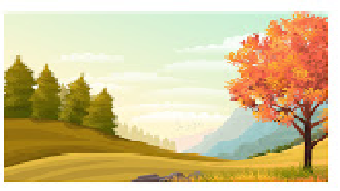 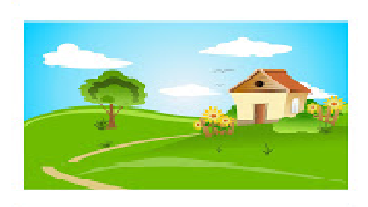  JESI__Ń            L__TO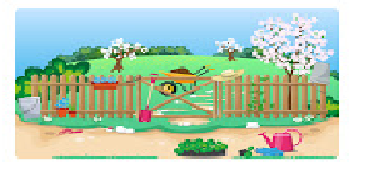 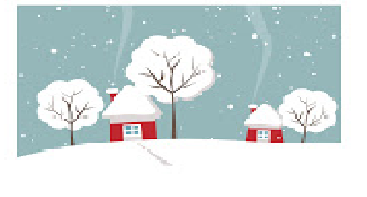 WI__S__A          ZI__A